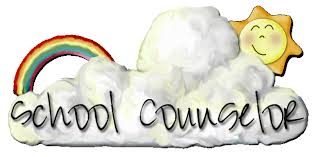     SUSD Elementary                         Lesson PlanTopic: BullyingDuration:  40 Minutes	Grade Level:  2nd Topic: BullyingDuration:  40 Minutes	Grade Level:  2nd Topic: BullyingDuration:  40 Minutes	Grade Level:  2nd Topic: BullyingDuration:  40 Minutes	Grade Level:  2nd ASCA COUNSELING STANDARDS / MINDSETS & BEHAVIORSASCA COUNSELING STANDARDS / MINDSETS & BEHAVIORSASCA COUNSELING STANDARDS / MINDSETS & BEHAVIORSASCA COUNSELING STANDARDS / MINDSETS & BEHAVIORSASCA STANDARDSPS:A2.6 - Use effective communication skillsPS:C1.6  - Identify resource people in the school and community and how to seek their helpASCA MINDSETS & BEHAVIORSMindset Standard: 2 –  Self-confidence in ability to succeedBehavior Standard: Self-Management Skills 9 -  Demonstrate personal safety skillsBehavior Standard: Social Skills 8 - Demonstrate advocacy skills and ability to assert self, when necessaryASCA STANDARDSPS:A2.6 - Use effective communication skillsPS:C1.6  - Identify resource people in the school and community and how to seek their helpASCA MINDSETS & BEHAVIORSMindset Standard: 2 –  Self-confidence in ability to succeedBehavior Standard: Self-Management Skills 9 -  Demonstrate personal safety skillsBehavior Standard: Social Skills 8 - Demonstrate advocacy skills and ability to assert self, when necessaryASCA STANDARDSPS:A2.6 - Use effective communication skillsPS:C1.6  - Identify resource people in the school and community and how to seek their helpASCA MINDSETS & BEHAVIORSMindset Standard: 2 –  Self-confidence in ability to succeedBehavior Standard: Self-Management Skills 9 -  Demonstrate personal safety skillsBehavior Standard: Social Skills 8 - Demonstrate advocacy skills and ability to assert self, when necessaryASCA STANDARDSPS:A2.6 - Use effective communication skillsPS:C1.6  - Identify resource people in the school and community and how to seek their helpASCA MINDSETS & BEHAVIORSMindset Standard: 2 –  Self-confidence in ability to succeedBehavior Standard: Self-Management Skills 9 -  Demonstrate personal safety skillsBehavior Standard: Social Skills 8 - Demonstrate advocacy skills and ability to assert self, when necessaryOBJECTIVESOBJECTIVESVOCABULARYVOCABULARYStudent will identify bully behaviors and strategies to deal with them.Am I a bully?Student will identify bully behaviors and strategies to deal with them.Am I a bully?BullyBystanderVerbal PhysicalEmotionalBullyBystanderVerbal PhysicalEmotionalINTRODUCTION TO LESSON  INTRODUCTION TO LESSON  INTRODUCTION TO LESSON  INTRODUCTION TO LESSON  Ask students what bully behavior looks like.  List responses on the board.  Ask if they have been bullied and how that felt.  Explain that it is never OK and that we will learn strategies to stop bullying.Ask students what bully behavior looks like.  List responses on the board.  Ask if they have been bullied and how that felt.  Explain that it is never OK and that we will learn strategies to stop bullying.Ask students what bully behavior looks like.  List responses on the board.  Ask if they have been bullied and how that felt.  Explain that it is never OK and that we will learn strategies to stop bullying.Ask students what bully behavior looks like.  List responses on the board.  Ask if they have been bullied and how that felt.  Explain that it is never OK and that we will learn strategies to stop bullying.CONTENT KNOWLEDGE / INSTRUCTIONAL DESIGN               CONTENT KNOWLEDGE / INSTRUCTIONAL DESIGN               CONTENT KNOWLEDGE / INSTRUCTIONAL DESIGN               CONTENT KNOWLEDGE / INSTRUCTIONAL DESIGN               INSTRUCTOR ACTIONSINSTRUCTOR ACTIONSSTUDENT ACTIONSSTUDENT ACTIONSDefine the word BULLYING: When someone hurts others over and over on purpose.Define the word BULLYING: When someone hurts others over and over on purpose.Students will differentiate between a MEAN ACTION and TRUE BULLYING.Students will differentiate between a MEAN ACTION and TRUE BULLYING.Introduce the three kinds of bullying: verbal, physical and emotional.Introduce the three kinds of bullying: verbal, physical and emotional.Students will decide which kind of bullying each example is.Students will decide which kind of bullying each example is.Define each kind and show a signal for each (Fingers at mouth-verbal, fist-physical, finger heart emotional).Define each kind and show a signal for each (Fingers at mouth-verbal, fist-physical, finger heart emotional).Students will respond to further examples by displaying the appropriate signal.Students will respond to further examples by displaying the appropriate signal.Read “NOBODY KNEW WHAT TO DO.”Read “NOBODY KNEW WHAT TO DO.”Students will respond to questions during the story.Students will respond to questions during the story.List strategies for dealing with bullies on anchor chart.List strategies for dealing with bullies on anchor chart.Students will brainstorm solutions (Speak up, walk away, tell a grown up). Students will brainstorm solutions (Speak up, walk away, tell a grown up). Write an “I feel” message to an imaginary bully.Write an “I feel” message to an imaginary bully.Students will pair share their messagesStudents will pair share their messagesTake the “AM I A BULLY?” survey.Take the “AM I A BULLY?” survey.Students will identify any bully behaviors they may have.Students will identify any bully behaviors they may have.CLOSURE / CHECK FOR UNDERSTANDINGCLOSURE / CHECK FOR UNDERSTANDINGCLOSURE / CHECK FOR UNDERSTANDINGCLOSURE / CHECK FOR UNDERSTANDINGReview Strategies for dealing with bullies.Give examples of different kinds of bullying so students can identify them using appropriate signals.Review Strategies for dealing with bullies.Give examples of different kinds of bullying so students can identify them using appropriate signals.Review Strategies for dealing with bullies.Give examples of different kinds of bullying so students can identify them using appropriate signals.Review Strategies for dealing with bullies.Give examples of different kinds of bullying so students can identify them using appropriate signals.AVID WICOR STRATEGIES UTILIZEDAVID WICOR STRATEGIES UTILIZEDAVID WICOR STRATEGIES UTILIZEDAVID WICOR STRATEGIES UTILIZEDW – Write an I-feel message to a bullyI - C –  Collaborate on what a bully doesO – R -  Read bully survey and score itW – Write an I-feel message to a bullyI - C –  Collaborate on what a bully doesO – R -  Read bully survey and score itW – Write an I-feel message to a bullyI - C –  Collaborate on what a bully doesO – R -  Read bully survey and score itW – Write an I-feel message to a bullyI - C –  Collaborate on what a bully doesO – R -  Read bully survey and score itRESOURCESRESOURCESRESOURCESRESOURCESBOOK-“Nobody Knew What To Do” by Becky McCainOnline at: https://www.youtube.com/watch?v=0XbYVdy1Z6QBully surveyBOOK-“Nobody Knew What To Do” by Becky McCainOnline at: https://www.youtube.com/watch?v=0XbYVdy1Z6QBully surveyBOOK-“Nobody Knew What To Do” by Becky McCainOnline at: https://www.youtube.com/watch?v=0XbYVdy1Z6QBully surveyBOOK-“Nobody Knew What To Do” by Becky McCainOnline at: https://www.youtube.com/watch?v=0XbYVdy1Z6QBully surveyDIFFERENTIATED INSTRUCTIONDIFFERENTIATED INSTRUCTIONDIFFERENTIATED INSTRUCTIONPair SPED and or ELL students with model students to do bully survey together.Role play different types of bullying and the appropriate response.Pair SPED and or ELL students with model students to do bully survey together.Role play different types of bullying and the appropriate response.Pair SPED and or ELL students with model students to do bully survey together.Role play different types of bullying and the appropriate response.SUPPLEMENTAL LESSON AND RESOURCESSUPPLEMENTAL LESSON AND RESOURCESSUPPLEMENTAL LESSON AND RESOURCES